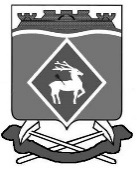 РОССИЙСКАЯ  ФЕДЕРАЦИЯРОСТОВСКАЯ ОБЛАСТЬМУНИЦИПАЛЬНОЕ ОБРАЗОВАНИЕ «БЕЛОКАЛИТВИНСКИЙ РАЙОН»АДМИНИСТРАЦИЯ БЕЛОКАЛИТВИНСКОГО РАЙОНА ПОСТАНОВЛЕНИЕ24.05.2016			                № 704                            г.  Белая КалитваО внесении изменений в постановление Администрации Белокалитвинского района от 30.09.2011 № 1431В целях совершенствования механизма оказания финансовой поддержки субъектам малого и среднего предпринимательства и оказания содействия развитию молодежного предпринимательства Белокалитвинского района,ПОСТАНОВЛЯЮ:1. Внести в постановление Администрации Белокалитвинского района                         от 30.09.2011 № 1431 «О порядке использования средств местного бюджета на предоставление субсидий начинающим предпринимателям в целях возмещения части затрат по организации собственного дела» следующие изменения:1.1. В подпункте 2.10.6 исключить слова: «граждане в возрасте до 30 лет».1.2. Пункт 2.11 изложить в редакции:«2.11. Претендентами на получение субсидии являются заявители, набравшие 7 и более баллов. Рабочая группа определяет получателей субсидии из числа претендентов с учетом набранных ими баллов и представленных заключений. При этом, заявки начинающих предпринимателей в возрасте до 30 лет рассматриваются приоритетно без учета набранных баллов.Рабочая группа принимает решение путем открытого голосования членов рабочей группы и, если, на ее заседании присутствует не менее половины общего количества членов рабочей группы.В случае равенства голосов голос председателя рабочей группы является решающим.В случае невозможности удовлетворения всех заявок, принятых к рассмотрению, в связи с превышением лимитов бюджетных средств, рабочая группа принимает решение о предоставлении субсидий в полном объеме начинающим предпринимателям в возрасте до 30 лет и заявителям, набравшим наибольшее количество баллов. При этом заявки, набравшие на 1 балл и менее балла профинансированных в полном объеме заявок, финансируются путем распределения остатка бюджетных средств пропорционально расчетной сумме субсидии с письменного согласия заявителя, направленного на имя председателя рабочей группы.Заявки претендентов, отказавшихся от финансирования путем пропорционального распределения остатка бюджетных средств, остаются без удовлетворения, равно как и заявки, набравшие наименьшее количество баллов.»2. Постановление вступает в силу после официального опубликования.3. Контроль за исполнением постановления возложить на первого заместителя Администрации Белокалитвинского района по экономическому развитию, инвестиционной политике и местному самоуправлению  Д.Ю. Устименко.Глава  района							О.А. МельниковаВерно:Управляющий   делами							Л.Г. Василенко